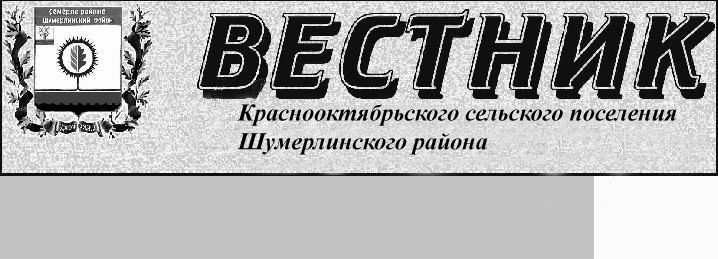 	П Р О Т О К О Лпубличных слушаний проекту внесения  изменений в Правила землепользования и   застройки в Краснооктябрьском сельском поселении Шумерлинского района  Чувашской Республики»16 августа  2021 г.                                                                                                                    № 1Место проведения публичных слушаний: администрация Краснооктябрьское сельского поселения Шумерлинского района Чувашской Республики по адресу: Чувашская Республика, Шумерлинский район, п. Красный Октябрь, ул. Комсомольская, д. 23Время начала: 17 часов 00 минут                                                                                                             окончания:18 часов 30 минут    Организатор, ответственный за подготовку и проведение публичных слушаний, - администрация Краснооктябрьского сельского поселения Шумерлинского района Чувашской Республики. Присутствовали:        Белов Сергей Геннадьевич – директор ООО «Юнга-АГРО»Алексеев Иван Алексеевич- архитектор ЗАО «Институт «Чувашгипроводхоз»                                                                                                Председательствует: глава Краснооктябрьского сельского поселения Шумерлинского  района Чувашской Республики –  Татьяна Васильевна ЛазареваСекретарь: Смолина Анна Александровна – ведущий специалист Краснооктябрьского сельского поселенияОповещение о начале публичных слушаний: постановление администрации Краснооктябрьского   сельского поселения от 12.07.2021 г. № 54  «О проведении публичных слушаний по проекту внесения изменений в Правила землепользования и застройки Краснооктябрьского сельского поселения Шумерлинского района Чувашской Республики» опубликовано в издании « Вестник Краснооктябрьского сельского поселения» на официальном сайте Краснооктябрьского   сельского поселения в сети «Интернет».Информация, содержащаяся в опубликованном оповещении о начале публичных слушаний, - публичные слушания проводятся в соответствии с Федеральным законом от 6 октября 2003 г. № 131-ФЗ «Об общих принципах организации местного самоуправления в Российской Федерации», статьями 5.1, 28 Градостроительного кодекса Российской Федерации, Уставом Краснооктябрьского   сельского поселения Шумерлинского  района Чувашской Республики, Положением о порядке организации и проведения общественных обсуждений или публичных слушаний по вопросам градостроительной деятельности на территории Краснооктябрьского   сельского поселения Шумерлинского района, утвержденным Решением Собрания депутатов Краснооктябрьского   сельского поселения Шумерлинского района Чувашской Республики от  27.05.2021 г. №11/1.В целях более эффективного использования и развития территории Краснооктябрьского   сельского поселения Шумерлинского района, учета мнения его населения на публичные слушания вынесен озвученный вопрос.            В газете «Вестник» опубликовано постановление  администрации Краснооктябрьского  сельского поселения Шумерлинского района от  08.07.2021 г.  № 53 «О подготовке проекта внесения изменения в Правила землепользования и застройки Краснооктябрьского  сельского поселения Шумерлинского  района Чувашской Республики» на официальном сайте Краснооктябрьского   сельского поселения в сети «Интернет».ЗАО «Институт «Чувашгипроводхоз» с учетом требований статьи 23 Градостроительного кодекса Российской Федерации разработан эскиз-план внесения изменений в Правила землепользования и застройки Краснооктябрьского   сельского поселения Шумерлинского района в части отображения на картах градостроительного зонирования планируемого объекта условным обозначением «рыбоводческие пруды» на участке с кадастровым номером 21:23:300102:231 около деревни Красная Звезда Шумерлинского района Чувашской Республики. Проект внесения изменений  в  Правила землепользования и застройки  также размещен на официальном сайте Краснооктябрьского   сельского поселения в сети «Интернет».Все желающие могли ознакомиться с вышеуказанными постановлениями и проектом внесения изменений в Правила землепользования и застройки  Краснооктябрьского   сельского поселения, а также представить свои предложения и замечания для включения их в протокол публичных слушаний.Публичные слушания проводились в пределах Краснооктябрьского  сельского поселения Шумерлинского района Чувашской РеспубликиПредложения и замечания участников публичных слушаний принимались с 13 июля  2021 г. по 15 августа 2021 г.Дата проведения собрания участников публичных слушаний: 16 августа  2021 г., 17.00 час.Место проведения собрания участников публичных слушаний: здание администрации Краснооктябрьского  сельского поселения, расположенное по адресу: п. Красный Октябрь, ул. Комсомольская, д.23.Сведения о проведении экспозиции по материалам проекта: с 13 июля  2021 г. по 15 августа 2021 г. в здании администрации Краснооктябрьского   сельского поселения, расположенном по адресу: п. Красный Октябрь, ул. Комсомольская, д.23.Количество предложений и замечаний, поступивших в ходе проведения экспозиции по материалам проекта и внесенные в журнал: не поступали    Количество участников публичных слушаний, которые приняли участие в публичных слушаниях: 9ПОВЕСТКА ДНЯ: Рассмотрение проекта внесения изменений в Правила землепользования и   застройки в Краснооктябрьском сельском поселении Шумерлинского района  Чувашской Республики»В ходе публичных слушаний поступили следующие предложения и замечания по проекту внесения изменений в Правила землепользования и   застройки в Краснооктябрьском сельском поселении Шумерлинского района  Чувашской Республики»:        Председательствующий предложил участникам публичных слушаний одобрить проект внесения изменений в Правила землепользования и застройки Краснооктябрьского сельского поселения Шумерлинского района Чувашской Республики        -  отнесение земельного участка  сельскохозяйственного назначения с кадастровым  номером 21:23:300102:231 (площадью 726942 кв. м), из территориальной зоны "Земли сельскохозяйственного назначения (СХ-1) в территориальную зону « Земли сельскохозяйственного назначения ( СХ-2)  в Основные виды и параметры разрешенного использования земельных участков и объектов капитального строительства, Пункт 1.13  « Рыболовство»;Голосовали «ЗА» - 9, «ПРОТИВ» -0, «ВОЗДЕРЖАЛИСЬ» -0    Если больше нет  предложений и замечаний, то разрешите завершить публичные слушания по вопросу рассмотрения проекта внесения изменений в Правила землепользования и   застройки в Краснооктябрьском сельском поселении Шумерлинского района  Чувашской Республики»Приложение: лист регистрации участников публичных слушаний на 1 листах.Председательствующий:                                                                                  Т.В.ЛазареваСекретарь: 	Смолина А.А.ЗАКЛЮЧЕНИЕо результатах публичных слушаний по вопросу рассмотрения проектавнесения изменений в Правила землепользования и   застройки в Краснооктябрьском сельском поселении Шумерлинского района Чувашской Республики»Дата оформления заключения о результатах публичных слушаний: 16 августа 2021 г.Информация об организаторе публичных слушаний: Администрация Краснооктябрьского  сельского поселения Шумерлинского  района Чувашской Республики.Место проведения собрания участников публичных слушаний: здание администрации Краснооктябрьского сельского поселения, расположенное по адресу: п. Красный Октябрь, ул. Комсомольская, д.23.Дата и время проведения собрания участников публичных слушаний: 16 августа 2021 года, 17 часов 00 минут.Наименование проекта, рассмотренного на публичных слушаниях, сведения о количестве участников публичных слушаний, которые приняли участие в публичных слушаниях: О внесении изменений в решение Собрания  депутатов  Краснооктябрьского сельского поселения от 05.09.2013 № 34/3 «Об утверждении Правил землепользования и   застройки в Краснооктябрьском сельском поселении Шумерлинского района  Чувашской Республики»количество участников – 9Реквизиты протокола публичных слушаний, на основании которого подготовлено заключение о результатах публичных слушаний: Протокол публичных слушаний от 16 августа 2021 года № 1Публичные слушания считать состоявшимися, проведенными в соответствии с действующим законодательством Российской Федерации. В результате обсуждения проекта внесения изменений в Правила землепользования и   застройки в Краснооктябрьском сельском поселении Шумерлинского района  Чувашской Республики» , принято решение:1. Одобрить проект внесения изменений в Правила землепользования и   застройки в Краснооктябрьском сельском поселении Шумерлинского района  Чувашской Республики»2. Рассмотренный на публичных слушаниях проект внесения изменений в Правила землепользования и   застройки в Краснооктябрьском сельском поселении Шумерлинского района  Чувашской Республики» подлежит вынесению на утверждение Собранием депутатов Краснооктябрьского  сельского поселения Шумерлинского  района Чувашской Республики. Приложение: протокол публичных слушаний от 16.08.2021.Глава Краснооктябрьскогосельского поселения                                                                                              Т.В. ЛазареваПОСТАНОВЛЕНИЕ АДМИНИСТРАЦИИКРАСНООКТЯБРЬСКОГО СЕЛЬСКОГОВ соответствии со статьей 174.3 Бюджетного кодекса Российской Федерации, постановлением администрации Краснооктябрьского сельского поселения  от 24 июля 2020 г.  №  57 «Об утверждении Порядка оценки налоговых расходов Краснооктябрьского сельского поселения Шумерлинского района» от 18.08.2021администрация Краснооктябрьского сельского поселения Шумерлинского района п о с т а н о в л я е т:1. Утвердить прилагаемую Методику оценки эффективности налоговых расходов  Краснооктябрьского сельского поселения Шумерлинского района.2. Настоящее постановление вступает в силу после его официального опубликования в информационном издании «Вестник Краснооктябрьского сельского поселения Шумерлинского района»  и подлежит размещению на официальном сайте Краснооктябрьского сельского поселения Шумерлинского района.Глава  Краснооктябрьского сельского поселения Шумерлинского района                                                                                        Т.В.Лазарева                                                                                                                                                                                                      Приложениек постановлению администрации Краснооктябрьского сельского поселения Шумерлинского районаот 18.08.2021 г. № 59Методика оценки эффективности налоговых расходов  Краснооктябрьского сельского поселения Шумерлинского районаI.Общие положения1.1. Настоящая Методика разработана и применяется для оценки эффективности налоговых расходов Краснооктябрьского сельского поселения Шумерлинского района, в соответствии с целями муниципальных программ, структурных элементов муниципальных программ и (или) целями социально-экономической политики муниципального образования, не относящимися к муниципальным программам, в отношении которых администрация Краснооктябрьского сельского поселения Шумерлинского района (далее – Администрация) определена куратором налоговых расходов.1.2. В целях оценки эффективности налоговых расходов Краснооктябрьского сельского поселения Шумерлинского района (далее - налоговые расходы) Администрация: 1) формирует перечень показателей налоговых расходов, содержащий информацию о нормативных, целевых и фискальных характеристиках налоговых расходов; 2) осуществляет оценку эффективности налоговых расходов и формулирует выводы о достижении целевых характеристик налоговых расходов, вкладе налогового расхода в достижение целей муниципальных программ и (или) целей социально-экономического политики муниципального образования, не относящихся к муниципальным программам, а также о результативности налогового расхода по результатам оценки эффективности налоговых расходов; 3) формирует отчеты по результатам проведения оценки эффективности налоговых расходов. II.Оценка эффективности налогового расхода2.1. Оценка эффективности налоговых расходов включает: 1) оценку целесообразности налоговых расходов; 2) оценку результативности налоговых расходов. 2.2. Критериями целесообразности налоговых расходов являются: 1) соответствие налоговых расходов целям муниципальных программ и (или) социально-экономической политики муниципального образования, не относящимися к муниципальным программам; 2) востребованность налогоплательщиками налоговых расходов. Оценка целесообразности налоговых расходов характеризуется показателями, подтверждающими создание благоприятных условий развития социальной инфраструктуры, повышение социальной защищенности населения. Оценка соответствия налоговых расходов целям муниципальных программ и (или) социально-экономической политики муниципального образования, не относящимся к муниципальным программам, заключается в определении прямой или косвенной взаимосвязи между налоговыми расходами и целям муниципальных программ и (или) целями социально-экономической политики муниципального образования, не относящимся к муниципальным программам. Под прямой взаимосвязью между налоговыми расходами и целям муниципальных программ и (или) целями социально-экономической политики муниципального образования, не относящимся к муниципальным программам в целях настоящей Методики понимается, что налоговые расходы оказывают непосредственное влияние на достижение целей социально-экономической политики. Под косвенной взаимосвязью между налоговыми расходами и целями муниципальных программ и (или) социально-экономической политики муниципального образования, не относящимся к муниципальным программам, в целях настоящей Методики понимается, что налоговые расходы обусловливают или способствуют возникновению обстоятельств, оказывающих влияние на достижение целей социально-экономической политики. Оценка косвенного влияния должна сопровождаться описанием обоснования взаимосвязи между налоговыми расходами целями муниципальных программ и (или) социально-экономической политики муниципального образования. Оценка востребованности налогоплательщиками налоговых расходов характеризуется как соотношение численности плательщиков налогов, воспользовавшихся правом на получение налоговых льгот (далее - льгота), обусловливающих налоговые расходы, и общей численности плательщиков налогов, за период с начала действия для плательщиков соответствующих льгот или за пять отчетных лет по следующей формуле: , гдеD - показатель востребованности налогоплательщиками налоговых расходов (далее - показатель востребованности); i - порядковый номер года, имеющий значение от 1 до 5; mi - численность плательщиков налогов, воспользовавшихся правом на получение льгот в i-м году; ni - общее количество плательщиков налогов в i-м году. Численность плательщиков налогов, воспользовавшихся правом на получение льгот, определяется на основании информации о значениях фискальных характеристик налоговых расходов, предоставленной Межрайонной ИФНС России № 8 по Чувашской Республике. Под общим количеством плательщиков налогов понимается количество плательщиков налогов, потенциально имеющих право на получение льгот, обусловливающих налоговые расходы. Единицей изменения значения показателя востребованности является процент (%). Пороговое значение показателя востребованности, при котором льгота, обусловливающая налоговые расходы, считается востребованной, составляет больше либо равно 35% (D ≥ 35%). 2.3. Результативность налоговых расходов характеризуется объемом налоговых расходов. Критерием результативности технических налоговых расходов является достижение цели по устранению встречных финансовых потоков средств муниципального образования. Критерием результативности социальных налоговых расходов является соответствие целям и задачам муниципальных программ и (или) социально-экономической политики муниципального образования, предоставление налоговой льготы (налогового расхода) гражданам, оказавшимся в трудной жизненной ситуации, достижение цели по снижению налогового бремени для незащищенных слоев населения. Значение показателя (индикатора) результативности технических налоговых расходов, устанавливается «Да», в случае, если значение объема снижения расходов бюджета муниципального образования на финансовое обеспечение плательщиков налогов, воспользовавшихся льготами, равно значению объема выпадающих доходов муниципального образования в результате предоставления налоговых льгот, в обратном случае в значение показателя устанавливается «Нет». Значение показателя (индикатора) результативности социальных расходов, устанавливается «Да», в случае увеличения количества плательщиков, воспользовавшихся льготами, в обратном случае, в значение показателя устанавливается «Нет». Оценка вклада налоговой льготы (Овклад), обуславливающей налоговый расход, в изменение значения показателя (индикатора) достижения целей муниципальной программы и (или) целей социально-экономического развития муниципального образования, не относящихся к муниципальным программам, рассчитывается как разница между значением указанного показателя (индикатора) с учетом льгот и значением указанного показателя (индикатора) без учета льгот по следующей формуле: Овклад = Пс/л - Пбез/л,где:Пс/л - значение показателя (индикатора) достижения целей с учетом льгот,Пбез/л - значение показателя (индикатора) достижения целей без учета льгот.Если Овклад > 0, то льгота считается эффективной, при значении Овклад < 0 или Овклад = 0, то льгота считается неэффективной.В качестве альтернативного механизма достижения целей и (или) решения задач муниципальной программы в настоящей Методике учитываются целевые субсидии из бюджета Краснооктябрьского сельского поселения Чувашской Республики плательщикам, имеющим право на льготы, на укрепление материально-технической базы.2.4. В целях оценки эффективности налоговых расходов Администрацией формулируются выводы о достижении целевых характеристик налоговых расходов, вкладе налоговых расходов в достижение целей муниципальных программ и (или) целям социально-экономической политики муниципального образования, не относящимися к муниципальным программам, а также о результативности налоговых расходов по каждому из оцениваемых налоговых расходов, на основании которых производится обобщение результатов оценки эффективности налоговых расходов. 2.5. При проведении оценки соответствия налоговых расходов целям муниципальных программ и (или) целям социально-экономической политики муниципального образования, необходимо учитывать, что проведение оценки обязательно даже в случае отсутствия в таких документах сведений о налоговых льготах, обуславливающих налоговые расходы. 2.6. По итогам обобщения результатов оценки эффективности налоговых расходов Администрация формирует рекомендации по результатам указанной оценки, включающие предложения о необходимости сохранения (уточнения, отмены) предоставленных льгот.III. Формирование отчетов по результатам проведенияоценки эффективности налоговых расходов3.1. По результатам оценки налоговых расходов Администрацией формирует отчет об оценке эффективности налоговых расходов Краснооктябрьского сельского поселения Шумерлинского района по форме согласно приложения к настоящей Методике. 3.2. Отчет об оценке эффективности налоговых расходов Краснооктябрьского сельского поселения Шумерлинского района должен отражать результаты оценки эффективности налоговых расходов и выводы о достижении целевых характеристик налоговых расходов, о вкладе налоговых расходов в достижение целей муниципальных программ и (или) социально-экономической политики муниципального образования, не относящихся к муниципальным программам, а также о результативности налоговых расходов, сформированные по результатам оценки эффективности налоговых расходов. Приложение к Методике оценки эффективности налоговых расходов  Краснооктябрьского  сельского поселения Шумерлинского района.Отчет об оценке эффективности налоговых расходов Краснооктябрьского сельского поселения Шумерлинского района.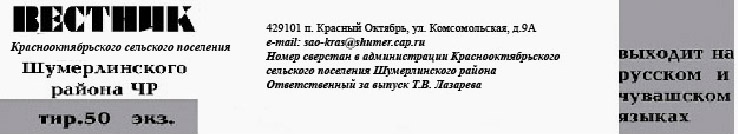 №Поступившие в ходе публичных слушаний предложения и замечанияI. Предложения и замечания граждан, являющихся участниками общественных обсуждений или публичных слушаний и постоянно проживающих на территориии, в пределах которой проводятся общественные обсуждения:I. Предложения и замечания граждан, являющихся участниками общественных обсуждений или публичных слушаний и постоянно проживающих на территориии, в пределах которой проводятся общественные обсуждения:Ермолаев Владимир Николаевич – житель пос. Красная Звезда.Вопрос: Когда начнут строить пруды, пойдет техника, и испортят дороги и мосты, Кто это потом будет все восстанавливать?Ответ: Белов Сергей Геннадьевич – директор ООО «Юнга-АГРО»Тяжеловестные грузы, техника пойдет в любом случае, будут разрушатся дороги, но на такой стройке всегда предусматриваются дополнительные затраты по восстановлению разрушенных сетей и дорог, так же были рассмотрены варианты подъездных путей дороги совместно с главой вашего поселения  Лазаревой Т.В. и председателем Собрания депутатов Краснооктябрьского сельского поселения Алексеевой О.М., что будет ездить техника по объездной дороге, вдоль деревни. Проблемные вопросы поселка они возьмут на себя.II. иных участников публичных слушанийII. иных участников публичных слушанийСтепанов Владимир Сергеевич – депутат Собрания депутатов Краснооктябрьского сельского поселенияВопрос: 1. Хватит ли объема воды в этих прудах,  для содержания такого количества рыб?Ответ: Архитектор ЗАО «Институт «Чувашгипроводхоз» Иван АлексеевичНа сегодняшний день такие пруды закачиваются в весенний паводок, то есть это предусматривает дополнительные насосные станции, подсчитываются объемы, во время весеннего половодья у нас в Чувашской Республике любой пруд можно заполнить до краев. 2. По вашему эскизу видно что пруды будут ступенчатые, вода сверху прудов не уйдет?Ответ: Представитель ЗАО «Институт «Чувашгипроводхоз» Иван АлексеевичНа сегодняшний день все технические решения связаны чтоб вода не уходила, то есть это и кранирование, дополнительные мероприятия, чтоб не было разрушений, чтоб вода не утекла, мы принимаем технические решения, мы отвечаем за конечный результат.№ п/пНаименование показателяИсполнение показателя Категории получателей налоговой льготы, освобождения и иной преференцииОценка целесообразностиОценка целесообразностиОценка целесообразностиНаименование муниципальной программы  сельского поселения Шумерлинского района и (или) цели социально-экономического развития сельского поселения Шумерлинского района, не относящейся к муниципальной программе сельского поселения Шумерлинского районаНаименование целей муниципальной программы  сельского поселения Шумерлинского района и (или) цели социально-экономического развития  сельского поселения Шумерлинского района, не относящейся к муниципальной программе сельского поселения Шумерлинского районаВывод о соответствии налогового расхода целям муниципальной программы сельского поселения Шумерлинского района и (или) целям социально-экономического развития сельского поселения Шумерлинского района, не относящимся к муниципальным программам сельского поселения Шумерлинского районаВывод о востребованности налоговых льготОценка результативностиОценка результативностиОценка результативностиПоказатель достижения целей муниципальной программы сельского поселения Шумерлинского района и (или) цели социально-экономического развития  сельского поселения Шумерлинского района, не относящейся к муниципальной программе  сельского поселения Шумерлинского районаФактическое значение показателя достижения целей муниципальной программы сельского поселения Шумерлинского района и (или) цели социально-экономического развития сельского поселения Шумерлинского района, не относящейся к муниципальной программе сельского поселения Шумерлинского районаОценка вклада налогового расхода в изменение значения показателя достижения целей муниципальной программы сельского поселения Шумерлинского района и (или) цели социально-экономического развития сельского поселения Шумерлинского района, не относящейся к муниципальной программе сельского поселения Шумерлинского районаАльтернативные механизмы достижения целей муниципальных программ и сельского поселения Шумерлинского района и (или) цели социально-экономического развития сельского поселения Шумерлинского района, не относящейся к муниципальной программе сельского поселения Шумерлинского районаИтоги оценки эффективности налоговых расходовИтоги оценки эффективности налоговых расходовИтоги оценки эффективности налоговых расходовИтоги и рекомендации по результатам оценки эффективности налогового расхода